ИНФОРМАЦИОННОЕ ПИСЬМО Уважаемые коллеги!Приглашаем Вас принять участие в очередном сборнике научных статей «Слово и текст: психолингвистический подход».ОСНОВНАЯ ПРОБЛЕМАТИКА Методологические проблемы психолингвистики  Слово в лексиконе человека Этнопсихолингвистика Проблемы понимания текста Психолингвистический анализ художественного текста Прикладные аспекты психолингвистики  Психолингвистические аспекты межкультурной коммуникации Психолингвистические основы переводческой деятельности и проблемы переводаПроблемы функциональной неграмостностиПсихолингводидактика Сроки подачи статей – до 1 ноября 2022 г. Стоимость публикации – 180 рублей за страницу (редколлегия приносит свои извинения: стоимость публикации увеличилась из-за увеличения цены на публикацию сборника). Редколлегия сборника оставляет за собой право не принимать к публикации статьи, не отвечающие тематике сборника и требованиям к оформлению текста. Оплата публикации производится безналичным перечислением или почтовым/банковским переводом после принятия статьи к печати (уведомление авторов и реквизиты – до 10 ноября 2021 г.).  Оформление лицензионного договора обязательно; форму Лицензионного договора о предоставлении права использования произведения можно скачать с сайта факультета по ссылке http://rgf.tversu.ru/node/408; заполненный и подписанный договор в 2-х экземплярах высылается простым письмом одновременно с заявкой на адрес: 170100, г. Тверь, ул. Желябова, 33, Тверской государственный университет, факультет ИЯиМК, Мкртычян Светлане Викторовне.  Рассылка сборника иногородним авторам осуществляется за их счёт (стоимость расходов и услуг по пересылке по России – 150 рублей; международные отправления – 300 рублей).ТРЕБОВАНИЯ К ОФОРМЛЕНИЮ ПУБЛИКАЦИИПоля: 2 см со всех сторон, ориентация книжная.Основной текст – шрифт Times New Roman, кегль 14 пт., интервал одинарный, выравнивание по ширине, абзацный отступ 1,25. Список литературы, аннотации и ключевые слова  на русском и английском языках – Times New Roman, кегль 12 пт.Ссылки на литературу в тексте статьи – в квадратных скобках на номер в списке: [3: 25], перечисление источников: [2; 4; 6–8], при повторе: [цит. раб.: 15]. Список литературы – в виде нумерованнОГО списка в алфавитном порядке сначала на русском языке, затем на иностранных языках с указанием издательства и количества страниц.С уважением,Отв. редактор                                                                 (Е.Ю. Мягкова)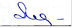 Телефон (4822) 34-46-56e-mail: Myagkova.EY@tversu.ruУДКПроблемы понимания текстаИ.И. ИвановТверской государственный университет, ТверьАннотация на русском языке до 50 слов (без слова «аннотация»).Ключевые слова: на русском языке (не более 10 слов)Основной текст (просьба: не заменять тире дефисом, ставить букву «ё», где она требуется).  Список литературыГальперин И.Р. Текст как объект лингвистического исследования.  4-е изд.  М.: КомКнига, 2006.  144 с.Моторкина Д.А. Индивидуальный стиль как динамическая система // Вестник ТвГУ.  Серия: Филология.  2007. № 29 (57). С. 157–161.Чибук А.В. Средства выражения авторской модальности в публицистических текстах [Электронный ресурс]. URL: http://cyberleninka.ru/article/n/sredstva-vyrazheniya-avtor skoymodalnosti-v-publitsisticheskih-tekstah-na-materiale-smi-germanii (дата обращения: 23.03. 2014).Hemingway E. A Farewell to Arms  [Electronic resource]. URL:  read24. ru/pdf/ ernest-hemingway-a-farewell-to-arms.html (accessed at 27.03.2014).PROBLEMS OF TEXT COMPREHENSIONI.I. IvanovTver State University, TverАннотация на английском языке до 50 слов.Ключевые слова: на английском языке (не более 10 слов)Сведения об авторе:ИВАНОВ Иван Иванович – доктор филологических наук, профессор кафедры … Тверского государственного университета, e-mail: ivanovii@mail.ru